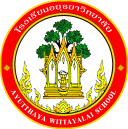 กิจกรรมโรงเรียนอยุธยาวิทยาลัย ปีการศึกษา 2562ชื่อกิจกรรม : พัฒนาระบบยานพาหนะโรงเรียนอยุธยาวิทยาลัยความสอดคล้องกับยุทธศาสตร์ กลยุทธ์ และนโยบาย :ยุทธศาสตร์ชาติ 20 ปี (พ.ศ.2560-2579) ด้านที่ 3	ยุทธศาสตร์กระทรวงศึกษาธิการ ฉบับที่ 12 ปีการศึกษา 2560-2564  ข้อที่ 6	กลยุทธ์ของ สพฐ. ข้อที่ 5	ยุทธศาสตร์ สพม. เขต 3  ข้อที่ 6เกณฑ์คุณภาพโรงเรียนมาตรฐานสากล ข้อที่ 3	มาตรฐานการประกันคุณภาพภายใน  มาตรฐานที่ 2  กลยุทธ์ของโรงเรียนอยุธยาวิทยาลัย ปีการศึกษา 2562-2564 ข้อที่ 6    โครงการหลักของโรงเรียน โครงการที่ 6 ตัวชี้วัดที่ 6.2ลักษณะกิจกรรม :   กิจกรรมต่อเนื่อง   กิจกรรมใหม่	ชื่อผู้รับผิดชอบกิจกรรม : ว่าที่ร้อยตรีบุญญาธิการ  รอดคำ, นางสาวเสาวนีย์  บุญบำรุง  กลุ่มบริหารงานที่รับผิดชอบ : กลุ่มงานบริหารงบประมาณ1.  หลักการและเหตุผล  ด้วยยานพาหนะเป็นส่วนหนึ่งของการสนับสนุนส่งเสริมการเรียนการสอน เพื่อพัฒนาความเป็นเลิศในการจัดการศึกษาให้มีประสิทธิภาพ ซึ่งในแต่ละปีบุคลากรของโรงเรียนได้มีการใช้ยานพาหนะในการเดินทาง           ไปราชการ การเข้าร่วมแข่งขัน และติดต่อประสานงานกับหน่วยงานอื่น ๆ เป็นจำนวนมาก จึงมีความจำเป็นจะต้องตรวจสภาพซ่อมบำรุง และดูแลรักษายานพาหนะของโรงเรียน พระราชบัญญัติคุ้มครองผู้ประสบภัยจากรถ พ.ศ. 2535 (พ.ร.บ.) เป็นประกันภัยภาคบังคับ กล่าวคือ กฏหมายบังคับให้รถทุกคันที่จดทะเบียนกับการขนส่งทางบกต้องทำ พ.ร.บ. และต้องมีไว้เป็นพื้นฐาน ก็เพื่อต้องการให้คนในรถทุกคันหรือผู้ที่ใช้รถใช้ถนนเป็นหลักประกันได้ว่าจะได้รับสิทธิความคุ้มครอง ไม่ว่าจะเป็นบุคคลที่อยู่ในรถหรือนอกรถ หรือบุคคลที่ใช้ถนน เดินถนน ถูกเฉี่ยวชน ผู้ที่ประสบภัยจากรถ ได้รับบาดเจ็บหรือเสียชีวิตจากเหตุการณ์ใดก็ตามที่เกี่ยวกับรถ จะได้รับค่ารักษาพยาบาลทันท่วงทีการให้ความสำคัญในชีวิตและทรัพย์สิน และอุบัติเหตุที่อาจเกิดขึ้นจากเหตุผลดังที่ได้กล่าว จึงได้จัดทำกิจกรรมพัฒนาระบบยานพาหนะโรงเรียนอยุธยาวิทยาลัย ประจำปีการศึกษา 2562 เพื่อให้มีสภาพพร้อมใช้งาน มีประสิทธิภาพ และมีสมรรถนะที่ดีอยู่เสมอ2.  วัตถุประสงค์  	1. เพื่อพัฒนาคุณภาพของการแสวงหา ระดมทรัพยากรด้านต่างๆ เพื่อพัฒนาความเป็นเลิศในการจัดการศึกษา โดยสามารถบริหารจัดการได้อย่างคล่องตัวตามสภาพความต้องการและจำเป็นของโรงเรียนและชุมชนมีส่วนร่วม 2. เพื่อจัดระบบการให้บริการด้านยานพาหนะในโรงเรียนให้มีความคล่องตัว มีความปลอดภัย และมีประสิทธิภาพ    3.  ตัวชี้วัดความสำเร็จ6.2 คุณภาพของการแสวงหา ระดมทรัพยากรด้านต่างๆ เพื่อพัฒนาความเป็นเลิศในการจัดการศึกษา        โดยสามารถบริหารจัดการได้อย่างคล่องตัวตามสภาพความต้องการและจำเป็นของโรงเรียนและชุมชนมีส่วนร่วมอยู่ในระดับดีมาก4. เป้าหมาย/ ผลผลิต 	4.1  เชิงปริมาณ  4.1.1 นักเรียน จำนวน 4,155 คน ครูและบุคลากรทางการศึกษาจำนวน 219 คน โรงเรียนอยุธยาวิทยาลัย ได้รับการระดมทรัพยากรด้านต่างๆ เพื่อพัฒนาความเป็นเลิศในการจัดการศึกษาโดยสามารถบริหารจัดการได้อย่างคล่องตัวตามสภาพความต้องการและจำเป็นของโรงเรียนและชุมชนมีส่วนร่วม	4.1.2 ความพึงพอใจของครูและนักเรียนต่อการให้บริการด้านยานพาหนะในโรงเรียน ที่มีความคล่องตัว มีความปลอดภัย และมีประสิทธิภาพ 4.2  เชิงคุณภาพ  4.2.1 โรงเรียนมีคุณภาพของการแสวงหา ระดมทรัพยากรด้านต่างๆ เพื่อพัฒนาความเป็นเลิศในการจัดการศึกษา โดยสามารถบริหารจัดการได้อย่างคล่องตัวตามสภาพความต้องการและจำเป็นของโรงเรียนและชุมชนมีส่วนร่วมอยู่ในระดับดีมาก4.2.2 การจัดระบบการให้บริการด้านยานพาหนะในโรงเรียนมีความคล่องตัว มีความปลอดภัย และมีประสิทธิภาพ    5. สถานที่ดำเนินการ  โรงเรียนอยุธยาวิทยาลัย6. ระยะเวลาดำเนินงาน  1 พ.ค. 62 – 1 มี.ค. 637. ขั้นตอนการดำเนินกิจกรรม8. งบประมาณดำเนินการ      รวมทั้งสิ้น  547,000  บาท    โดยแบ่งเป็น	   งบอุดหนุนรายหัว				จำนวน     491,000    บาท		   งบพัฒนาผู้เรียน				จำนวน...........................บาท		   เงิน บ.ก.ศ.					จำนวน...........................บาท		   งบประมาณอื่น โปรดระบุ งบเหลือจ่าย	จำนวน      56,000     บาท 9. การติดตามและประเมินผล10.  ผลที่คาดว่าจะได้รับ1. ระบบงานยานพาหนะมีความสนองต่อการบริหารจัดการศึกษาและความปลอดภัยของครู นักเรียน และบุคลากร หรือผู้เกี่ยวข้อง2. งานยานพาหนะสามารปฏิบัติงานตามกิจกรรมได้อย่างเหมาะสมประมาณการงบประมาณที่ใช้ชื่อกิจกรรม การจัดทำแผนปฏิบัติการประจำปีกลุ่มสาระการเรียนรู้วิทยาศาสตร์ที่ขั้นตอนการดำเนินกิจกรรมงบประมาณงบประมาณงบประมาณงบประมาณงบประมาณระยะเวลาดำเนินการชื่อผู้รับผิดชอบที่ขั้นตอนการดำเนินกิจกรรมอุดหนุน     รายหัว(บาท)พัฒนาผู้เรียน(บาท)บ.ก.ศ.(บาท)อื่นๆ เหลือจ่าย (บาท)รวม(บาท)ระยะเวลาดำเนินการชื่อผู้รับผิดชอบ1.Plan (วางแผน)Plan (วางแผน)Plan (วางแผน)Plan (วางแผน)Plan (วางแผน)Plan (วางแผน)Plan (วางแผน)Plan (วางแผน)1.ประชุมผู้มีส่วนเกี่ยวข้อง เพื่อวางแผนการทำงาน กำหนดหน้าที่ แนวทางการดำเนินกิจกรรมและติดตามผลการดำเนินกิจกรรม-----พ.ค. 2562คณะกรรมการงานยานพาหนะ2.Do (ปฏิบัติตามแผน)Do (ปฏิบัติตามแผน)Do (ปฏิบัติตามแผน)Do (ปฏิบัติตามแผน)Do (ปฏิบัติตามแผน)Do (ปฏิบัติตามแผน)Do (ปฏิบัติตามแผน)Do (ปฏิบัติตามแผน)2.1. จัดซื้อเชื้อเพลิงสำหรับรถยนต์2. จัดจ้างตรวจ/ซ่อมแซมรถยนต์และรถ 6 ล้อ3. จัดซื้อวัสดุอุปกรณ์ทำความสะอาดและดูแลรถยนต์4. จัดซื้อวัสดุอุปกรณ์สำนักงาน5. การทำประกันรถยนต์6. การทำ พ.ร.บ. รถยนต์276,000200,00014,0001,000------------------46,00010,000276,000200,00014,0001,00046,00010,0001 พ.ค. 62 – 31 มี.ค. 63ว่าที่ร้อยตรีบุญญาธิการ  รอดคำนางสาวเสาวนีย์  บุญบำรุง3.Check (ตรวจสอบการปฏิบัติตามแผน)Check (ตรวจสอบการปฏิบัติตามแผน)Check (ตรวจสอบการปฏิบัติตามแผน)Check (ตรวจสอบการปฏิบัติตามแผน)Check (ตรวจสอบการปฏิบัติตามแผน)Check (ตรวจสอบการปฏิบัติตามแผน)Check (ตรวจสอบการปฏิบัติตามแผน)Check (ตรวจสอบการปฏิบัติตามแผน)3.1. ติดตามการปฏิบัติงานตามแผนปฏิบัติกิจกรรม2. จัดทำสรุปการใช้งบประมาณประจำปีการศึกษา 25623. สอบถามความพึงพอใจโดยใช้แบบสอบถาม---------------1 พ.ค. 62-31 มี.ค. 63คณะกรรมการงานยานพาหนะ4.Act (ปรับปรุงแก้ไข)Act (ปรับปรุงแก้ไข)Act (ปรับปรุงแก้ไข)Act (ปรับปรุงแก้ไข)Act (ปรับปรุงแก้ไข)Act (ปรับปรุงแก้ไข)Act (ปรับปรุงแก้ไข)Act (ปรับปรุงแก้ไข)4.ประชุมคณะกรรมการดำเนินกิจกรรมเพื่อสรุปปัญหาที่พบจากการดำเนินงานและกำหนดแนวทางในการแก้ปัญหาและพัฒนางานในปีการศึกษาต่อไป-----31 มี.ค. 63คณะกรรมการงานยานพาหนะ5.สรุปกิจกรรมและรายงานผลสรุปกิจกรรมและรายงานผลสรุปกิจกรรมและรายงานผลสรุปกิจกรรมและรายงานผลสรุปกิจกรรมและรายงานผลสรุปกิจกรรมและรายงานผลสรุปกิจกรรมและรายงานผลสรุปกิจกรรมและรายงานผลสรุปกิจกรรมและรายงานหลังจากเสร็จกิจกรรม-----  ภายใน15 วันหลังจัดกิจกรรมคณะกรรมการงานยานพาหนะรวมรวม491,000--56,000547,000ตัวชี้วัดความสำเร็จวิธีวัดและประเมินผลเครื่องมือวัดและประเมินผลผู้รับผิดชอบโรงเรียนอยุธยาวิทยาลัย ได้รับการระดมทรัพยากรด้านต่างๆ เพื่อพัฒนาความเป็นเลิศในการจัดการศึกษาโดยสามารถบริหารจัดการได้อย่างคล่องตัวตามสภาพความต้องการและจำเป็นของโรงเรียนและชุมชนมี            ส่วนร่วมตรวจสอบจากผลการสอบถามความคิดเห็นแบบสอบถามความคิดเห็นคณะกรรมการงานยานพาหนะความพึงพอใจของครูและนักเรียนต่อการให้บริการด้านยานพาหนะในโรงเรียน ที่มีความคล่องตัว มีความปลอดภัย และมีประสิทธิภาพ ตรวจสอบจากผลการประเมินความพึงพอใจแบบประเมินความพึงพอใจคณะกรรมการงานยานพาหนะผู้เสนอกิจกรรมผู้ตรวจกิจกรรม          ลงชื่อ................................................      (ว่าที่ร้อยตรีบุญญาธิการ  รอดคำ)ตำแหน่ง ครูผู้ช่วยลงชื่อ ......................................................       (นางสาวเสาวนีย์  บุญบำรุง)     เจ้าหน้าที่แผนงานกลุ่มงานบริหารงบประมาณหัวหน้าโครงการหลักหัวหน้าโครงการหลัก                                        ลงชื่อ.................................................(นางสาววิมล พรรณนิคม)หัวหน้าสำนักเลขานุการ                                        ลงชื่อ.................................................(นางสาววิมล พรรณนิคม)หัวหน้าสำนักเลขานุการผู้เห็นชอบโครงการผู้เห็นชอบโครงการ                                       ลงชื่อ....................................................(นายสมใจ  พัฒน์วิชัยโชติ)รองผู้อำนวยการกลุ่มบริหารงบประมาณ                                       ลงชื่อ....................................................(นายสมใจ  พัฒน์วิชัยโชติ)รองผู้อำนวยการกลุ่มบริหารงบประมาณหัวหน้างานแผนงานหัวหน้างานแผนงาน                                          ลงชื่อ.................................................    (นายสรรพสิทธิ์  โกศล)   หัวหน้างานนโยบายและแผนงาน                                              ลงชื่อ.................................................    (นายสรรพสิทธิ์  โกศล)   หัวหน้างานนโยบายและแผนงาน    ผู้ตรวจสอบงบประมาณผู้ตรวจสอบงบประมาณ                                       ลงชื่อ...................................................(นายสมใจ  พัฒน์วิชัยโชติ)รองผู้อำนวยการกลุ่มบริหารงบประมาณ                                       ลงชื่อ...................................................(นายสมใจ  พัฒน์วิชัยโชติ)รองผู้อำนวยการกลุ่มบริหารงบประมาณผู้อนุมัติโครงการผู้อนุมัติโครงการ(    )  อนุมัติ               (    )  ไม่อนุมัติ                                      ลงชื่อ.........................................................(นายวรากร  รื่นกมล)ผู้อำนวยการโรงเรียนอยุธยาวิทยาลัย(    )  อนุมัติ               (    )  ไม่อนุมัติ                                      ลงชื่อ.........................................................(นายวรากร  รื่นกมล)ผู้อำนวยการโรงเรียนอยุธยาวิทยาลัยที่รายการจำนวน/หน่วยราคาต่อหน่วยรวมเป็นเงินหมายเหตุรายการวัสดุอุปกรณ์สำนักงานรายการวัสดุอุปกรณ์สำนักงานรายการวัสดุอุปกรณ์สำนักงานรายการวัสดุอุปกรณ์สำนักงานรายการวัสดุอุปกรณ์สำนักงาน1ตู้เอกสาร 5 ชั้น  1 ตู้400400อุดหนุนรายหัว2โพสต์อิทอินเด็ก ตราช้าง 1.2”x5” 5 ห่อ45225อุดหนุนรายหัว3ปากกาไวท์บอร์ด Pilot สีน้ำเงิน สีแดงสีละ 3 ด้าม6 ด้าม20120อุดหนุนรายหัว4หมึกเติมปากกาไวท์บอร์ด Pilot                สีน้ำเงิน สีแดง 3 กล่อง73219อุดหนุนรายหัว5แปรงลบกระดาน ตราม้า 1 อัน3636อุดหนุนรายหัวรายการวัสดุอุปกรณ์ทำความสะอาดและดูแลรถยนต์รายการวัสดุอุปกรณ์ทำความสะอาดและดูแลรถยนต์รายการวัสดุอุปกรณ์ทำความสะอาดและดูแลรถยนต์รายการวัสดุอุปกรณ์ทำความสะอาดและดูแลรถยนต์รายการวัสดุอุปกรณ์ทำความสะอาดและดูแลรถยนต์1แชมพูล้างรถ 30 ก.ก5 แกลลอน4502,250อุดหนุนรายหัว2น้ำยาสลายคราบ 30 ก.ก.2 แกลลอน7001,400อุดหนุนรายหัว3น้ำยาเคลือบเบาะ 30 ก.ก.2 แกลลอน1,2002,400อุดหนุนรายหัว4น้ำยาทายางดำ 30 ก.ก.2 แกลลอน1,2002,400อุดหนุนรายหัว5น้ำยาเช็ดกระจก 30 ก.ก.3 แกลลอน7002,100อุดหนุนรายหัว6ผ้าไมโครไฟเบอร์ 40x4017 ผืน25430อุดหนุนรายหัว7น้ำยาขัดรอย5 ขวด170850อุดหนุนรายหัว8กระดาษเช็ดหน้า(กล่อง 170 แผ่น)คลีเน็กซ์10 กล่อง60600อุดหนุนรายหัว9ฟองน้ำล้างรถ5 ก้อน160800อุดหนุนรายหัว10สเปรย์ปรับอากาศ 320 มล.	7 กระป๋อง110770อุดหนุนรายหัวรายการเชื้อเพลิง1ค่าเชื้อเพลิงรถยนต์7 คัน-276,000อุดหนุนรายหัวรายการจัดจ้าง1ซ่อมแซมรถยนต์และรถ 6 ล้อ7 คัน-200,000อุดหนุนรายหัว2การทำประกันรถยนต์ ชั้น 1 1 คัน35,00035,000เหลือจ่าย3การทำประกันรถยนต์ ชั้น 32 คัน5,50011,000เหลือจ่าย4การทำ พ.ร.บ. รถยนต์7 คัน-10,000เหลือจ่ายรวมเงิน  ( ห้าแสนสี่หมื่นเจ็ดพันบาทถ้วน )รวมเงิน  ( ห้าแสนสี่หมื่นเจ็ดพันบาทถ้วน )รวมเงิน  ( ห้าแสนสี่หมื่นเจ็ดพันบาทถ้วน )รวมเงิน  ( ห้าแสนสี่หมื่นเจ็ดพันบาทถ้วน )547,000